APPLICATION FORM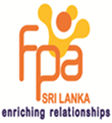 CERTIFICATE COURSE IN COUNSELLING SKILLS DEVELOPMENT 1. PERSONAL & CONTACT DETAILS02. HIGHEST EDUCATIONAL AND COUNSELLING QUALIFICATIONS03. OBJECTIVES OF JOINING THE COURSE       ………………………………………………………………………………………………………………………………..       ………………………………………………………………………………………………………………………………..       ………………………………………………………………………………………………………………………………..I hereby certify that the above particulars given by me are true and correct.
……………………………..……                                                                      ………...……………………………         
         SIGNATURE                                                                                                         DATEName:Date of Birth:Contact No:Age:E-mail:Gender:Postal Address:Occupation:N.I.C. No.:Civil Status:INSTITUTE/UNIVERSITYDEGREE AND OTHER CERTIFICATEYEAR